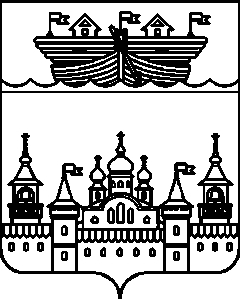 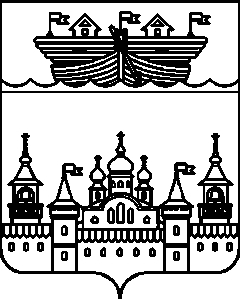 СЕЛЬСКИЙ СОВЕТ КАПУСТИХИНСКОГО СЕЛЬСОВЕТАВОСКРЕСЕНСКОГО МУНИЦИПАЛЬНОГО РАЙОНАНИЖЕГОРОДСКОЙ ОБЛАСТИРЕШЕНИЕ23 июня 2022 года	№ 25О внесении изменений в Положение о муниципальной службе  в Капустихинском сельсовете, утвержденное решением сельского Совета Капустихинского сельсовета Воскресенского муниципального района Нижегородской областиот 18.03.2020 года № 7В соответствии с Федеральным законом от 02.03.2007 г. № 25-ФЗ «О муниципальной службе в Российской Федерации», Законом Нижегородской области от 03.08.2007 г. № 99-З «О муниципальной службе в Нижегородской области», Уставом Капустихинского сельсовета Воскресенского муниципального района Нижегородской области и в целях приведения в соответствие с действующим законодательством Российской Федерации сельский Совет решил:1.Внести в Положение о муниципальной службе в Капустихинском сельсовете, утвержденное решением сельского Совета Капустихинского сельсовета Воскресенского муниципального района от 18.03.2020 № 7 следующие изменения:Приложение № 4 изложить в новой редакции:Приложение 4к Положению о муниципальной службе в Капустихинском сельсовете, утвержденномрешением сельского Совета Капустихинского сельсоветаВоскресенского муниципального района Нижегородской области от 18 марта 2020 года N 7РАЗМЕРЫДОЛЖНОСТНЫХ ОКЛАДОВ МУНИЦИПАЛЬНЫХ СЛУЖАЩИХ В АДМИНИСТРАЦИИ КАПУСТИХИНСКОГО СЕЛЬСОВЕТА2.Настоящее решение обнародовать на информационном стенде администрации Капустихинского сельсовета, опубликовать на официальном сайте администрации Воскресенского муниципального района Нижегородской области в информационно-телекоммуникационной сети Интернет.3.Контроль за исполнением настоящего решения возложить на главу администрации Капустихинского сельсовета.4.Настоящее решение вступает в силу со дня его официального опубликования.Глава местного самоуправления	У.Б. БарановаНаименование должностиРазмеры должностных
окладов Глава администрации сельсовета 14945Специалист первой категории6933